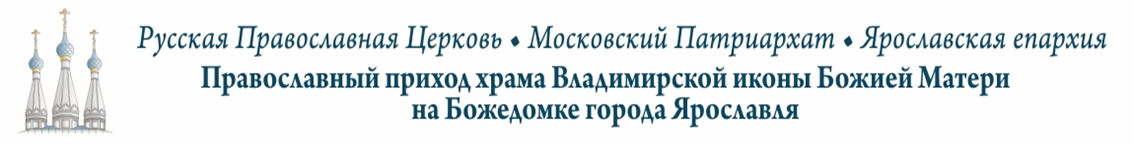 МАРТ 2022 г.тел. храма 8 980 703 66 30                     сайт прихода http: bozhedomka.ruДАТАМЕСЯЦЕСЛОВБОГОСЛУЖЕНИЕВРЕМЯ1 МАРТАВТОРНИКМЧ. ПАМФИЛАМОЛЕБЕН О СТРАЖДУЩИХ НЕДУГОМ ВИНОПИТИЯ С АКАФИСТОМ БОЖИЕЙ МАТЕРИ  «НЕУПИВАЕМАЯ ЧАША»17.002 МАРТАСРЕДАВМЧ. ФЕДОРА ТИРОНАВЕЧЕРНЯ С АКАФИСТОМ СВТ. НИКОЛАЮ 17.003 МАРТАЧЕТВЕРГСВТ. ЛЬВА РИМСКОГОЛИТУРГИЯ8.004 МАРТАПЯТНИЦАПРП. ФЕОДОРА САНАКСАРСКОГОВЕЧЕРНЯ С АКАФИСТОМ ПЕРЕД ВЛАДИМИРСКОЙ ИКОНОЙ БОЖИЕЙ МАТЕРИ17.005 МАРТАСУББОТАСВ. БЛГВ. ВЕЛИКОГО КНЯЗЯ ЯРОСЛАВА МУДРОГОЛИТУРГИЯ, ПАНИХИДА8.005 МАРТАСУББОТАСВ. БЛГВ. ВЕЛИКОГО КНЯЗЯ ЯРОСЛАВА МУДРОГОВСЕНОЩНОЕ БДЕНИЕ17.006 МАРТАВОСКРЕСЕНЬЕНЕДЕЛЯ СЫРОПУСТНАЯПРОЩЕНОЕ ВОСКРЕСЕНЬЕВОДОСВЯТНЫЙ МОЛЕБЕН8.156 МАРТАВОСКРЕСЕНЬЕНЕДЕЛЯ СЫРОПУСТНАЯПРОЩЕНОЕ ВОСКРЕСЕНЬЕЛИТУРГИЯ, ЧИН ПРОЩЕНИЯ9.007 МАРТАПОНЕДЕЛЬНИК ПЕРВОЙСЕДМИЦЫ ВЕЛИКОГО ПОСТАУТРЕНЯ8.007 МАРТАПОНЕДЕЛЬНИК ПЕРВОЙСЕДМИЦЫ ВЕЛИКОГО ПОСТАПОВЕЧЕРИЕ С ПОКАЯННЫМ КАНОНОМ ПРП. АНДРЕЯ КРИТСКОГО18.008 МАРТАВТОРНИК ПЕРВОЙСЕДМИЦЫ ВЕЛИКОГО ПОСТАУТРЕНЯ8.008 МАРТАВТОРНИК ПЕРВОЙСЕДМИЦЫ ВЕЛИКОГО ПОСТАПОВЕЧЕРИЕ С ПОКАЯННЫМ КАНОНОМ ПРП. АНДРЕЯ КРИТСКОГО18.009 МАРТА СРЕДА ПЕРВОЙСЕДМИЦЫ ВЕЛИКОГО ПОСТАУТРЕНЯ, ЛИТУРГИЯ ПРЕЖДЕОСВЯЩЕННЫХ ДАРОВ8.009 МАРТА СРЕДА ПЕРВОЙСЕДМИЦЫ ВЕЛИКОГО ПОСТАПОВЕЧЕРИЕ С ПОКАЯННЫМ КАНОНОМ ПРП. АНДРЕЯ КРИТСКОГО18.0010 МАРТА ЧЕТВЕРТОК ПЕРВОЙСЕДМИЦЫ ВЕЛИКОГО ПОСТАУТРЕНЯ8.0010 МАРТА ЧЕТВЕРТОК ПЕРВОЙСЕДМИЦЫ ВЕЛИКОГО ПОСТАПОВЕЧЕРИЕ С ПОКАЯННЫМ КАНОНОМ ПРП. АНДРЕЯ КРИТСКОГО18.0011 МАРТА ПЯТОК ПЕРВОЙСЕДМИЦЫ ВЕЛИКОГО ПОСТАУТРЕНЯ, ЛИТУРГИЯ ПРЕЖДЕОСВЯЩЕННЫХ ДАРОВ8.0011 МАРТА ПЯТОК ПЕРВОЙСЕДМИЦЫ ВЕЛИКОГО ПОСТАПОЛИЕЛЕЙ17.0012 МАРТАСУББОТАВМЧ. ФЕОДОРА ТИРОНАОБРЕТЕНИЕ ГЛАВЫ ИОАННА ПРЕДТЕЧИ(ПО УСТАВУ ПЕРЕНЕСЕНО С 9 МАРТА)ЛИТУРГИЯ, ПАНИХИДА8.0012 МАРТАСУББОТАВМЧ. ФЕОДОРА ТИРОНАОБРЕТЕНИЕ ГЛАВЫ ИОАННА ПРЕДТЕЧИ(ПО УСТАВУ ПЕРЕНЕСЕНО С 9 МАРТА)ВСЕНОЩНОЕ БДЕНИЕ17.0013 МАРТАВОСКРЕСЕНЬЕТОРЖЕСТВО ПРАВОСЛАВИЯВОДОСВЯТНЫЙ МОЛЕБЕН8.1513 МАРТАВОСКРЕСЕНЬЕТОРЖЕСТВО ПРАВОСЛАВИЯЛИТУРГИЯ,ЧИН ПРАВОСЛАВИЯ9.0014 МАРТАПОНЕДЕЛЬНИКПРМЦ. ЕВДОКИИУТРЕНЯ8.0015 МАРТАВТОРНИКИКОНЫ БОЖИЕЙ МАТЕРИ«ДЕРЖАВНАЯ»УТРЕНЯ8.0016 МАРТАСРЕДАМЧЧ. ЕВТРОПИЯ, КЛЕОНИКА И ВАСИЛИСКАУТРЕНЯ8.0016 МАРТАСРЕДАМЧЧ. ЕВТРОПИЯ, КЛЕОНИКА И ВАСИЛИСКАЛИТУРГИЯ ПРЕЖДЕОСВЯЩЕННЫХ ДАРОВ18.0017 МАРТАЧЕТВЕРГБЛГВ. КН. ДАНИИЛА МОСКОВСКОГОУТРЕНЯ8.0018 МАРТАПЯТНИЦАБЛГВВ. КНН. ФЕОДОРА, ДАВИДА И КОНСТАНТИНАЯРОСЛАВСКИХУТРЕНЯ, ЛИТУРГИЯ ПРЕЖДЕОСВЯЩЕННЫХ ДАРОВ8.0018 МАРТАПЯТНИЦАБЛГВВ. КНН. ФЕОДОРА, ДАВИДА И КОНСТАНТИНАЯРОСЛАВСКИХПАРАСТАС(ЗАУПОКОЙНОЕ БОГОСЛУЖЕНИЕ)17.0019 МАРТАСУББОТАРОДИТЕЛЬСКАЯ СУББОТАЛИТУРГИЯ, ПАНИХИДА8.0019 МАРТАСУББОТАРОДИТЕЛЬСКАЯ СУББОТАВСЕНОЩНОЕ БДЕНИЕ17.0020 МАРТАВОСКРЕСЕНЬЕНЕДЕЛЯ 2- ВЕЛИКОГО ПОСТАСВТ. ГРИГОРИЯ ПАЛАМЫВОДОСВЯТНЫЙ МОЛЕБЕН8.1520 МАРТАВОСКРЕСЕНЬЕНЕДЕЛЯ 2- ВЕЛИКОГО ПОСТАСВТ. ГРИГОРИЯ ПАЛАМЫЛИТУРГИЯ9.0020 МАРТАВОСКРЕСЕНЬЕНЕДЕЛЯ 2- ВЕЛИКОГО ПОСТАСВТ. ГРИГОРИЯ ПАЛАМЫПАССИЯ(БОГОСЛУЖЕНИЕ С ЧТЕНИЕМ СТРАСТНОГО ЕВАНГЕЛИЯ И АКАФИСТА СТРАСТЯМ ХРИСТОВЫМ)17.0021 МАРТАПОНЕДЕЛЬНИКИКОНЫ БОЖИЕЙ МАТЕРИ «ЗНАМЕНИЕ» УТРЕНЯ8.0022 МАРТАВТОРНИК40 МУЧЕНИКОВ СЕВАСТИЙСКИХПОЛИЕЛЕЙНАЯ (С ПОМАЗАНИЕМ) УТРЕНЯ, ЛИТУРГИЯ ПРЕЖДЕОСВЯЩЕННЫХ ДАРОВ8.0023 МАРТАСРЕДАМЧЧ. КОДРАТА И ИЖЕ С НИМУТРЕНЯ8.0023 МАРТАСРЕДАМЧЧ. КОДРАТА И ИЖЕ С НИМЛИТУРГИЯ ПРЕЖДЕОСВЯЩЕННЫХ ДАРОВ18.0024 МАРТАЧЕТВЕРГСВТ. СОФРОНИЯ ИЕРУСАЛИМСКОГОУТРЕНЯ8.0025 МАРТАПЯТНИЦАСВТ. ГРИГОРИЯ ДВОЕСЛОВАУТРЕНЯ, ЛИТУРГИЯ ПРЕЖДЕОСВЯЩЕННЫХ ДАРОВ8.0025 МАРТАПЯТНИЦАСВТ. ГРИГОРИЯ ДВОЕСЛОВАПАРАСТАС17.0026 МАРТАСУББОТАРОДИТЕЛЬСКАЯ СУББОТАЛИТУРГИЯ, ПАНИХИДА8.0026 МАРТАСУББОТАРОДИТЕЛЬСКАЯ СУББОТАВСЕНОЩНОЕ БДЕНИЕ С ИЗНЕСЕНИЕ КРЕСТА ГОСПОДНЯ17.0027 МАРТАВОСКРЕСЕНЬЕНЕДЕЛЯ КРЕСТОПОКЛОННАЯВОДОСВЯТНЫЙ МОЛЕБЕН8.1527 МАРТАВОСКРЕСЕНЬЕНЕДЕЛЯ КРЕСТОПОКЛОННАЯЛИТУРГИЯ9.0027 МАРТАВОСКРЕСЕНЬЕНЕДЕЛЯ КРЕСТОПОКЛОННАЯПАССИЯ17.0028 МАРТАПОНЕДЕЛЬНИКМЧ. АГАПИЯУТРЕНЯ8.0029 МАРТАВТОРНИКМЧ. САВИНАУТРЕНЯ8.0030 МАРТАСРЕДАПРП. АЛЕКСИЯ, ЧЕЛОВЕКА БОЖИЯУТРЕНЯ8.0030 МАРТАСРЕДАПРП. АЛЕКСИЯ, ЧЕЛОВЕКА БОЖИЯЛИТУРГИЯ ПРЕЖДЕОСВЯЩЕННЫХ ДАРОВ18.0031 МАРТАЧЕТВЕРГСВТ. КИРИЛЛА ИЕРУСАЛИМСКОГОУТРЕНЯ8.001 АПРЕЛЯПЯТНИЦАМЧЧ. ХРИСАНФА И ДАРИИУТРЕНЯ, ЛИТУРГИЯ ПРЕЖДЕОСВЯЩЕННЫХ ДАРОВ8.001 АПРЕЛЯПЯТНИЦАМЧЧ. ХРИСАНФА И ДАРИИПАРАСТАС17.002 АПРЕЛЯСУББОТАРОДИТЕЛЬСКАЯ СУББОТАЛИТУРГИЯ, ПАНИХИДА8.002 АПРЕЛЯСУББОТАРОДИТЕЛЬСКАЯ СУББОТАВСЕНОЩНОЕ БДЕНИЕ17.003 АПРЕЛЯВОСКРЕСЕНЬЕНЕДЕЛЯ 4-Я ВЕЛИКОГО ПОСТАПРП. ИОАННА ЛЕСТВЕЧНИКАВОДОСВЯТНЫЙ МОЛЕБЕН8.153 АПРЕЛЯВОСКРЕСЕНЬЕНЕДЕЛЯ 4-Я ВЕЛИКОГО ПОСТАПРП. ИОАННА ЛЕСТВЕЧНИКАЛИТУРГИЯ3 АПРЕЛЯВОСКРЕСЕНЬЕНЕДЕЛЯ 4-Я ВЕЛИКОГО ПОСТАПРП. ИОАННА ЛЕСТВЕЧНИКАПАССИЯ17.004 АПРЕЛЯПОНЕДЕЛЬНИКУТРЕНЯУТРЕНЯ8.008.004 АПРЕЛЯПОНЕДЕЛЬНИК МАРИИНО СТОЯНИЕБОГОСЛУЖЕНИЕ С ВЕЛИКИМ ПОКАЯННЫМ КАНОНОМ ПРП. АНДРЕЯ КРИТСКОГО(ПО УСТАВУ ПЕРЕНЕСЕНО СО СРЕДЫ ВЕЧЕРА) МАРИИНО СТОЯНИЕБОГОСЛУЖЕНИЕ С ВЕЛИКИМ ПОКАЯННЫМ КАНОНОМ ПРП. АНДРЕЯ КРИТСКОГО(ПО УСТАВУ ПЕРЕНЕСЕНО СО СРЕДЫ ВЕЧЕРА)17.0017.005 АПРЕЛЯВТОРНИКПРП. НИКОНАЛИТУРГИЯ ПРЕЖДЕОСВЯЩЕННЫХ ДАРОВ8.006 АПРЕЛЯСРЕДАПРП. ЗАХАРИИУТРЕНЯ, ЛИТУРГИЯ ПРЕЖДЕОСВЯЩЕННЫХ ДАРОВ8.006 АПРЕЛЯСРЕДАПРП. ЗАХАРИИВСЕНОЩНОЕ БДЕНИЕ С БЛАГОСЛОВЕНИЕМ ХЛЕБОВ17.007 АПРЕЛЯЧЕТВЕРГБЛАГОВЕЩЕНИЕ ПРЕСВЯТОЙ БОГОРОДИЦЫЛИТУРГИЯ8.00